Администрация города МагнитогорскаМуниципальное образовательное учреждение  «Специальная (коррекционная) общеобразовательная школа-интернат № 4» города Магнитогорска455026, Челябинская обл., г. Магнитогорск, ул. Суворова, 110Тел.: (3519) 20-25-85, e-mail: internatHYPERLINK "mailto:internat4shunin@mail.ru"4HYPERLINK "mailto:internat4shunin@mail.ru"shuninHYPERLINK "mailto:internat4shunin@mail.ru"@HYPERLINK "mailto:internat4shunin@mail.ru"mailHYPERLINK "mailto:internat4shunin@mail.ru".HYPERLINK "mailto:internat4shunin@mail.ru"ru; http://74203s037.edusite.ru«Беслан… Навсегда оборванные судьбы» (Сценарий тематического урока, посвящённого 10 – летней годовщине со дня трагических событий в городе Беслане Северной Осетии)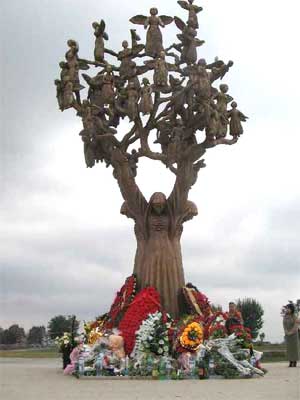 Автор - составитель: Чубаева Н.Н.(воспитатель группы продлённого дня, учитель начальной школы МОУ «С(К)ОШИ №4»)г. Магнитогорск, Челябинская Область, 2014 годСценарий тематического урока, посвящённого 10 – летней годовщине со дня трагических событий в городе Беслане Северной ОсетииТема: «Беслан… Навсегда оборванные судьбы»Цель: Формирование у учащихся толерантности, сострадания, общероссийской гражданской позиции.Задачи:-Содействовать формированию понимания сущности и принятия учащимися таких ценностей, как ценность человеческой жизни, свободы, равноправия и достоинства людей.- Воспитание негативного отношения к жестокости, насилию, нарушению прав личности во всех направлениях.- Оборудование: мультимедийная презентация, уголок памяти с свечами, ангелочками, бутылками с водой, разноцветные шары как символ добра, любви, голубого неба, интерактивная доска, ПКХод урокаВступительная частьЗвучит песня Витаса «Дети Беслана». Дети собираются в залеВедущий 1: Дорогие друзья, вы все живёте в большой, многонациональной стране, которая зовётся Россия, где все люди стремятся жить в мире и согласии. Но есть люди, которые не хотят так жить, они стремятся разрушить мир. Эти люди приносят зло, горе и страданияРабота с заломБеседа:             -  Скажите, что такое добро? Как вы это понимаете? (дети отвечают)- А как вы считаете, что такое зло? Кого вы считаете злым человеком?- Кто такие на ваш взгляд террористы? Это злые или добрые люди?Внимание на экран, давайте посмотрим, что об этом говорят ваши одноклассники в своих рисункахПросмотр фотовыставки с рисунками детейВедущий 2: Уважаемые дети, особым проявлением жестокости, зла, терроризма  стали события, которые произошли 1 сентября 2004 года в городе Беслане Северной Осетии.Ведущий 1:  Памяти  детей, ушедших к птицам, Памяти  детей, не ставших старше. Тем, кто прожили так мало вёсен, Тем, кто не спели так много песен. Тем, кого так быстро пустое небо переманило в свои ладони. И всем тем, кто погиб в жестоком бою, подарив жизнь детям, позабыв о своей, посвящается наш урок памяти. Внимание на экран.Просмотр видеоролика Михаила Михайлова «Беслан»Ведущий 2:Кровь и слёзы, ненависть и страхВместо счастья в крохотных сердечках.Пусть гремит набат во всех церквяхМы за упокой поставим свечки.Все, кто плачет, потеряв родных,Знайте, вся Россия плачет с вами.Помолчим. Понятно всё и так.Нашу скорбь не выразить словами.Школа, внимание, объявляется минута молчания, прошу всех встать!Звучит колокольный звон.Тематическая частьВедущий 1: Наша страна мирно живет более 60 лет. Выросло поколение, не знающее, что такое война. Но 21 век принес Земле новые беды, символом которых стало слово «терроризм».Жесток и беспощаден 21 векТаким его мы сделали все самиТы стал чудовищным, презренный человек,Подняв свой автомат на жителей Беслана!Ведущий 2: 3 сентября  в России уже 10 год подряд  отмечается День солидарности в борьбе с терроризмом, приуроченный к трагическим событиям 1−3 сентября 2004 года в североосетинском городе Беслан.Ведущий 1: Три дня ни один человек в стране не был спокоен. Три дня мы лихорадочно смотрели телевизор, слушали радио, узнавали новости друг у друга.
Слушайте и смотрите, ребята, как это было…
День первый:1 сентября 2004 годВедущий 2: Праздник, 1 сентября. Утром все ученики с красивыми букетами отправились на школьную линейку. Точно так же 1 сентября 2004 года город Беслан готовился к началу учебного года. Дети пришли на праздник в свою родную школу.Выходит чтецВ тот день они весело в школу шагали,Было мирное небо над их головой,   О том, что случится, конечно,  не знали,Что праздник для них обернётся бедойВедущий 1:  В 9 часов утра дети со 2-го по 11-ый класс уже выстроились на торжественную линейку на спортплощадке школы. Ожидался торжественный выход трех первых классов.Ведущий 2: Казалось, ничего не предвещало беды! И вдруг во двор школы въехало несколько машин, прозвучали выстрелы.Ведущий 1: 34 террориста окружили людей, собравшихся на торжественную линейку. Угрожая автоматами, они заставляли всех забегать в спортивный зал школы. Для запугивания людей главарь банды хладнокровно расстрелял двух жителей города Беслана.Ужас над головами, 
Проволок страшный груз. 
Дети кричат глазами: 
"Мамочка, я боюсь!!!" 
В душном спортивном зале
Время замкнуло круг…Ведущий 2 Больше тысячи людей попали в заложники. Среди них оказались в основном дети. В первые часы захвата террористы убили 17 человек. Целью террористов был вывод российских войск из Чеченской республики и признание Чечни независимым, самостоятельным государством. Время в Беслане остановилось.Чтец:Разве это люди? Нет! Не люди.Люди не стреляют детям в спиныЛюди не заходят с автоматомЛюди не приносят в школу мины.День второй2 сентября 2004 год    Ведущий 1: В школе была сильная жара. Единственное, о чём мечтали дети, была вода.Мечта детей Беслана в те роковые дни – хоть чашечку, стаканчик, ну хоть глоток воды.Выходят чтецы
1. Последнее желанье, последний крик души –Ну, дайте нам водички, воды, воды, воды.
А вечером, второго, заснуть все не могли иПить уж не хотели и съели все цветы.
2. Вдруг разговор о смерти тихонько завели.
Мальчишка им поведал историю о том,что ангелов красивых недавно видел он.
Летели и смеялись со шлейфами они и на детей похожи:
3 “Наверно это мы?Мы полетим далёко, на небо, прямо в рай.
Ведь умирать не страшно, не плач, не унывай”.Ведущий 1. В этом стихотворении рассказывается история об ангелах, которую поведала  девочка, бывшая в заложниках.Ведущий 2.Из воспоминаний девочки: “Вечером второго сентября я ненадолго заснула. А проснувшись, увидела вокруг себя незнакомых детей. Какой-то мальчик, сидевший рядом со мной, рассказывал историю. И все слушали его как заколдованные. Он рассказывал, что видел ангелов. Ангелы были в белых платьях, с розовыми и золотистыми шлейфами. Они смеялись и играли на дудочках.- Когда на земле умирает ребёнок, Бог забирает его к себе, даёт ему крылья и превращает в ангела, - так сказал этот мальчик.Заканчивался второй день, мы уже перестали есть и пить, и трудно было дышать. Да, мы думали о смерти.…И мальчик тоже думал. Поэтому он и стал нам рассказывать про ангелов. Мне показалось, что так он готовил нас к смерти, давал нам привыкнуть к этой мысли, успокаивал и не давал отчаиваться»
День третий3 сентября 2004 годВедущий 1: От сильной жары не выдержал скотч, которым крепилась взрывчатка, оторвался, от удара произошел взрыв. Террористы решили, что начался штурм здания и, приведя в действие несколько взрывных устройств, начали расстреливать всех подряд…Ведущий 2: После взрывов с территории школы, со стороны внутреннего двора, на который выходят окна спортзала, начали выбегать первые дети. Тут же к зданию ринулись бойцы различных подразделений и местные вооруженные жители-ополченцы, которые с первого дня дежурили вокруг школы.При штурме здания школы и спасении заложников погибли три бойца "Альфы" и семь бойцов "Вымпела". Ранения, по разным данным, получили от 26 до 31 спецназовца. За всю историю существования групп "Альфа" и "Вымпел" это были самые крупные потери.Выходят чтецы:1.Три ужасных дня - и страшные потери, 
Плач отцов, зов матерью детей,Нелюди добились мерзкой цели, Нет числа убитым у дверей...2.Где прощенье может быть, скажите?! 
Зверям, бьющим в спину тех детей? 
Вы у Господа лишь только попросите 
Наказанье во сто крат сильней.3.И не встанем мы пред вами на колени, 
Не услышим ваш победный глас! 
К вам придет - увидите! - знаменье, 
Тут помиловать не умоляйте нас4. Тогда  в аду горели дети
Убитые недрогнувшей рукой
Мерзавцев, чьи расставленные сети,
Покрыли мир незримой пеленой.5. Наш  век...Бродивший по дорогам,Среди пожаров, к мысли привело:Легко быть зверемИ легко быть Богом.Быть человеком —Это тяжело.Заключительная частьВедущий 2: Результатом этого чудовищного террористического акта стало 334 человеческих жизни, 186 из которых детские, сотни раненных, десятки людей, оставшихся впоследствии инвалидами, десятки детей, оставшихся круглыми сиротами, десятки разбитых и искалеченных семей. Это событие изменило каждого жителя города навсегда.Ведущий 1: А ещё в Беслане появился свой отдельный город - Город Ангелов - кладбище, где похоронены Бесланские дети.Ведущий 2: Терроризм представляет собой повышенную опасность, потому что часто влечёт за собой массовые человеческие жертвы, психические травмы, приводит к разрушению материальных и духовных ценностей, которые иногда бывает трудно, а подчас и невозможно воссоздать. У терроризма многонациональное лицо. И нужны новые меры борьбы. Мы должны знать, как поступить в случае беды. (Раздаются памятки, как вести себя в чрезвычайных ситуациях ).Ведущий 1: Избавь, Господь, от тех, чья жизнь в дурмане!
Избавь от дьявола и защити,
Не допусти подобного на свете!
Помилуй, Господи! И дай в скорбях расти
И силу в утешеньи злых простить!
Пусть на земле всегда смеются дети!Звучит песня в исполнении детей под фонограмму, выходят учащиеся 3 классов «Должны смеяться дети»Ведущий 2:  Дорогие ребята, учителя и  воспитатели, на этом наш урок памяти заканчивается. Желаю вам солнца и голубого неба над головой. Пусть рядом с вами всегда будут ваши родные и близкие, дорогие вам люди, оставайтесь человечными, добрыми, чуткими, и тогда мир станет добрее и заиграет яркими красками.Источники:Михалева Зинаида Геннадьевна, Чалых Ирина Николаевна http://festival.1september.ru/articles/631632/https://ru.wikipedia.org/wiki/%D2%E5%F0%F0%EE%F0%E8%F1%F2%E8%F7%E5%F1%EA%E8%E9_%E0%EA%F2_%E2_%C1%E5%F1%EB%E0%ED%E5http://www.stihi.ru/2012/09/01/7926http://yandex.ru/clck/jsredir?from=yandex.ru%3Bsearch%2F%3Bweb%3B%3B&text=&etext=678.3H1C2C46jZld2r86NFpP2PEkSAUmx6LxP_M4oB6Wbc3z2RFlXgprUy57icrOKgKPppaor_http://top-bal.ru/sport/25986/index.htmlhttp://otvet.mail.ru/question/97312835 Леонова Татьяна Ивановна http://nsportal.ru/kultura/sotsialno-kulturnaya-deyatelnost/library/2015/04/28/my-golosuem-za-mir 